KAMISHIBAI to papierowy teatr wywodzący się z Japonii teatr ilustracji/obrazu. Dosłownie słowo „Kamishibai” oznacza sztukę teatralną przedstawianą na papierze (jap.”kami” – papier, „shibai” – sztuka).
Jest to technika opowiadania, czytania wykorzystująca plansze                              z obrazkami i tekstem oraz drewnianą lub kartonową skrzynkę – na wzór parawanu z teatrzyków marionetkowych – w której przedstawiane są kolejne fragmenty historii, bajki, opowiadania. To narzędzie kreatywnego działania, aktywizująca metoda pracy z dzieckiem, uczniem, do wykorzystania przez nauczycieli podczas lekcji, bibliotekarzy w trakcie warsztatów oraz rodziców w domu jako bezpieczna i świetna forma nauki poprzez zabawę (np. moja historia z wakacji, ferii, krótka bajka dla młodszego rodzeństwa, Kamishibai równa się kreatywność, to tylko jedna z zalet papierowego teatru, których jest wiele. Po magiczną książkę mogą sięgnąć zarówno dzieci jak dorośli. Teatr ilustracji jest metodą, dzięki której możemy uczyć pracy z obrazem, symbolami i sztuką. Mocną zaś stroną metody Kamishibai jest możliwość jej wykorzystania do integracji międzypokoleniowej np. między dziadkami a wnukami lub rodzicami a dziećmi. Lekka drewniana scena z opowieścią na papierze w środku, może być używana jako bezpieczna forma książki z powodzeniem w domu, która sprawdzi się nawet w trakcie kwarantanny. Magiczna skrzynka z opowieściami to świetne narzędzie pracy zwłaszcza z najmłodszymi dziećmi. Czytający pokazuje widowni kolejne karty i czyta tekst znajdujący się z tyłu. Plansze układane są w kolejności i przesuwane po przeczytaniu. Bajki Kamishibai – wydane są w formie kart narracyjnych, ale każdy może sam wykonać swoje własne karty ilustracyjne, stworzyć własną książkę, czyli: wymyślić historię lub wykorzystać tekst literacki lub poetycki, przedstawić opowieść w sposób graficzny (narysować, namalować, wykleić), zaprezentować swoją opowieść przed publicznością zobacz jak robią to inni.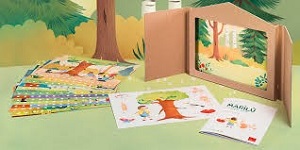 
Zachęcamy do tworzenia na kartonikach własnych opowieści.
Mamy wiele podpowiedzi i pomysłów na stworzenie prostej skrzynki na forach internetowych. Przekonaj się, jaką frajdę przynosi uprawianie sztuki obrazkowego teatru. Wykorzystaj czas!Stwórz własny teatr i swoją bajkę!
Gorąco do tego zachęcamy rodziców spędzających czas z dziećmi.